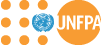 South Sudan Country OfficeOpening for Consultancy Job Title: National Consultant-Project Coordinator  Contract type:  Individual Consultant (Equivalent UN grade)Closing date: 10 May 2024 (5pm-South Sudan Time)Duty Station:  Juba, South SudanBackground: UNFPA is the lead UN agency for delivering a world where every pregnancy is wanted, every childbirth is safe and every young person's potential is fulfilled.  UNFPA’s strategic plan (2022-2025), reaffirms the relevance of the current strategic direction of UNFPA and focuses on three transformative results: to end preventable maternal deaths; end unmet need for family planning; and end gender-based violence and harmful practices. These results capture our strategic commitments on accelerating progress towards realizing the ICPD and SDGs in the Decade of Action leading up to 2030. Our strategic plan calls upon UN Member States, organizations and individuals to “build forward better”, while addressing the negative impacts of the Covid-19 pandemic on women’s and girls’ access to sexual and reproductive health and reproductive rights, recover lost gains and realize our goals.In a world where fundamental human rights are at risk, we need principled and ethical staff, who embody these international norms and standards, and who will defend them courageously and with full conviction.UNFPA is seeking candidates that transform, inspire and deliver high impact and sustained results; we need staff who are transparent, exceptional in how they manage the resources entrusted to them and who commit to deliver excellence in programme results.Job Purpose:This position is sought for the Project Coordinator responsible for the overall coordination, monitoring and oversight of the project, substantively contributing to the effective management of project through ensuring close working between WPAU, UNFPA, ITC, the Government and civil society organizations and survivors’ networks. S/he is responsible to manage the day-to-day oversight of the project implementation with the implementing partners, monitoring the results against the work plan and assist the overall project manager(s) to meet the contractual management requirement. S/he ensures and guides the appropriate application of systems and procedures and develops quality control as necessary. S/he will also serve as the Secretary for the Project Management Committee with the representatives from Ministry of Gender, Child and Social Welfare, UNMISS, UNFPA, ITC and survivors’ representative groups.The position operates under the overall supervision of Deputy Country Director, and directly reports to Gender Specialist, UNFPA. The position also has matrix (substantive) management reporting to the Senior Women’s Protection Advisor, UNMISS. Internal contacts include the Deputy Representative, Integrated Sexual and Reproductive Health (SRH) SRH Unit, Youth and HIV Unit, Humanitarian unit and operations Unit among others. External contacts include UNMISS WPAU, ITC, Ministry of Gender, Child and Social Welfare, and civil society organization partners and other partners in programme activities, including international NGOs, experts etcYou would be responsible for:The Project Coordinator facilitates the work of implementing partners through quality assurance oversight as well as works with the project managers to maintain collaborative relationships with counterparts in government, donor and civil society to ensure efficient and effective project delivery.  S/he will effectively influence counterparts from diverse backgrounds to jointly contribute to achieving project results in line with the UN Action’s overall goals. Specific roles include - Lead the designing of the development of project annual workplan and budget and coordinate amongst the partners to ensure coherence and harmonized approach for project implementation.Prepare call/request for proposals, including the organization of technical review committees, and capacity assessment of partners.Coordinate and facilitate of project activities in the field, ensuring seamless execution and alignment with project goals. Act as the primary liaison between the project team and field partners to monitor progress, resolve challenges, and adjust strategies as necessary for the successful delivery of project outcomes.Implement a robust follow-up mechanism to monitor and evaluate the effectiveness of events and activities conducted by partners in the field. This includes regular site visits, stakeholder meetings, and feedback sessions to gather insights and assess impact, ensuring that all activities contribute towards the project's overarching objectives and deliver measurable benefits to the target communities.Prepare terms of reference, review and provide feedback on programme consultants’ work plans/reports etc;Prepare relevant documentation such as project summaries, conference papers, policy briefs, briefing notes, and donor profiles.Participate in donor meetings and public information events, as delegated.Provide technical assistance for capacity development of programme staff and partners on CRSV and identify and pursue different areas of collaboration between different stakeholders to support the cause of survivors of CRSV and their socio-economic empowerment.Identify opportunities and put in place actions for the capacity building of programme staff, partners and service providers for ensuring a gender-responsive and rights-based inclusion and empowerment of CRSV survivors.Provide financial monitoring to ensure the funds are managed in line with the project agreement. Provide technical and substantive programming support and trainings to partners, as needed.Oversee and coordinate technical inputs to the monitoring and reporting of the programme/ projects.Work in coordination with the monitoring and evaluation focal point to arrange and carry out monitoring missions, followed by reports, using a gender-sensitive, survivor-centred, results-based approach.Provide substantive inputs to the preparation of donor, government and UNFPA reports.Provide substantive inputs to advocacy, knowledge building and communication efforts.Coordinate with the communications focal point to design and organize advocacy campaigns, events, trainings, workshops and knowledge products.  Prepare communication materials such as talking points, speeches, social media content and press statements in coordination with the communications focal point. Qualifications and Experience: Education:  Master’s degree in social sciences, human rights, gender/women studies, international development or related field is required with five year of relevant experience of bachelor degree with minimum of seven years of relevant experience 
 Knowledge and Experience: At least 5 years of work experience in policy analysis, institutional capacity building, and multi-stakeholder coordination.At least 2 years’ experience working on CRSV.Experience in conflict settings response is an asset.Experience coordinating and liaising with government agencies and donors.Previous UN experience in projects management is an asset.Languages: Fluency in English (written and spoken) is required. Knowledge of Arabic and local language(s) is an advantage.Required Competencies: Values:Exemplifying integrity, Demonstrating commitment to UNFPA and the UN system, Embracing cultural diversity, Embracing change      Core Competencies: Achieving results,Being accountable,Developing and applying professional expertise/business acumen,Thinking analytically and strategically,Working in teams/managing ourselves and our relationships,Functional Competencies:Excellent programme formulation, implementation, monitoring and evaluation skillsExcellent programme finance  and results-based management Ability to gather and interpret data, reach logical conclusions and present findings and recommendations.Good analytical skillsGood knowledge of technical areaAbility to identify and analyze trends, opportunities, and threats to fundraising.Leveraging the resources of national governments and partners/ building strategic alliances and partnershipsInternal and external communication and advocacy Managerial Competencies (if applicable):Providing strategic focusEngaging internal/ external partners and stakeholdersLeading, developing and empowering people/ creating a culture of performance.Making decisions and exercising judgmentCompensation and Benefits:This position offers an attractive remuneration package including a competitive gross salary. UNFPA Work Environment:UNFPA provides a work environment that reflects the values of gender equality, diversity, integrity and healthy work-life balance. We are committed to ensuring gender parity in the organization and therefore encourage women to apply. Individuals from the LGBTQIA+ community, minority ethnic groups, indigenous populations, persons with disabilities, and other underrepresented groups are highly encouraged to apply. UNFPA promotes equal opportunities in terms of appointment, training, compensation and selection for all regardless of personal characteristics and dimensions of diversity. Diversity, Equity and Inclusion is at the heart of UNFPA's workforce - click here to learn more.Disclaimer:Selection and appointment may be subject to background and reference checks, medical clearance, visa issuance and other administrative requirements. UNFPA does not charge any application, processing, training, interviewing, testing or other fee in connection with the application or recruitment process and does not concern itself with information on applicants' bank accounts. How to ApplyPlease send your application by following the: View the internal job posting and View the external job posting